教育部人文社会科学重点研究基地山东师范大学山东省齐鲁文化研究院 2024年博士研究生招生“申请-考核制”实施方案教育部人文社会科学重点研究基地山东师范大学山东省齐鲁文化研究院成立院博士研究生招生工作领导小组，认真按照学校相关规定和通知要求落实工作，加强组织管理，严格考核标准，坚持客观、公平、公正的原则，坚持全面衡量、综合评价、择优录取，确保招生质量。一、申请条件（一）拥护中国共产党的领导，具有正确的政治方向，努力为社会主义现代化建设服务，品德良好，遵纪守法。（二）符合我校2024年全日制博士生招生简章中规定的报考条件。不招收定向生，不接受同等学力的考生。（三）专业基础好且对学术研究有浓厚兴趣，有较强的创新意识和创新能力。近5年的科研成果满足以下条件之一：1.在全国中文核心期刊或者CSSCI来源期（集）刊（包括CSSCI扩展版）或者A＆HCI收录期刊上以第一作者（或者导师第一作者，申请人为第二作者）发表过1篇及以上学术论文；2.以第一作者在公开出版的学术刊物上发表2篇及以上学术论文；3.作为课题组成员参加过国家级课题，仅限课题组成员的前三位，或作为课题组成员参加过省部级课题，仅限课题组成员的前两位（排名以结项证书为准）；4.以第一作者在正规出版社出版过学术专著。（四）具有较高的英语水平，一般要求英语CET四级≥425（雅思、托福成绩需提供相关证书或证明，由院博士研究生招生工作小组审核确定）。二、申请材料（一）《报考攻读博士学位研究生登记表》（从报名系统中打印，打印前须按要求上传本人电子照片，打印后须本人亲笔签字确认）。（二）《山东师范大学博士研究生招生“申请-考核”制申请表》。（三）《考生基本情况一览表》。内容包括个人简介、学习、工作及学术研究的简要经历、主要研究成果及获奖情况等（该表格见附件）。（四）《专家推荐书》。须由两名与报考专业相关的教授（或相当职称）推荐并签字出具。（五）应届硕士提供学信网下载的学籍在线验证报告（提前毕业的硕士生还须提供学校同意提前毕业的证明）；往届生提供硕士学位证书、毕业证书的复印件（在境外获得的硕士学位须提供教育部留学服务中心的认证书）。应届生被录取后，如在入学报到时不能获得硕士学位证书及毕业证书，将被取消入学资格。（六）身份证复印件。（七）研究生阶段成绩单。由考生所在学校研究生管理部门提供，并加盖公章；非应届毕业生也可由考生档案所在人事部门提供，并加盖公章。（八）外语水平证明材料复印件（英语四、六级成绩单等相关证明）。（九）学术成果复印件，参加过省部级及以上课题研究的证明材料、重要获奖证书的证明材料，以及其他可以证明自己科研能力和学习水平的材料（考核时提供原件复查）。考生需从读硕及硕士毕业后工作期间的已发表学术论文、已出版学术专著、硕士学位论文中选择3件代表作，并在《考生基本情况一览表》中注明。其中，论文发表、专著出版的时间范围是报名开始日期之前的5年内。（十）《山东师范大学研究生思想政治与道德品质考核表》。应届生由硕士所在培养单位出具，在职人员由所在单位出具，往届生可由户口所在地街道出具。（十一）读硕和工作期间的“学习、科研情况总结”，以及读博期间的“科研规划”，包括攻读博士学位期间本人拟从事的研究方向和研究设想等。字数要求在5000字以上。（十二）应届硕士毕业生须提交硕士学位论文初稿。往届硕士毕业生须提交硕士学位论文。申请人应仔细核对本人是否符合申请条件，如实提供上述所列申请材料，并附一页材料目录清单。如发现申请人提交虚假材料、作弊及其它违纪行为，将根据学校规定严肃处理，包括取消录取资格及学籍等，相关后果都由申请人承担。说明：《“申请-考核”制申请表》《专家推荐书》《思想政治素质和道德品质考核表》需从学校研究生招生信息网“常用下载”中下载，网址：http://www.yjszs.sdnu.edu.cn/。三、“申请-考核”的程序（一）报名缴费申请者须在2024年2月1日-3月1日登录山东师范大学研究生招生信息网（http://www.yjszs.sdnu.edu.cn/），注册后选择正确的考试方式，填写准确报考信息，并缴费。（二）提交材料申请者须于2024年3月1日-10日，将申请材料寄送至山东师范大学山东省齐鲁文化研究院办公室（千佛山校区逸夫楼203室）。逾期不交者视为自动放弃申请资格。说明：网上报名时考生必须如实、准确填写信息。考生必须按要求在规定时间内提交或寄送书面材料（建议使用EMS或顺丰快递寄送）。书面材料中的相关内容必须与网报信息一致。一旦发现弄虚作假者，将取消其申请、考核和录取资格。由此造成的损失由考生本人承担。（三）初审材料，确定考核名单在院博士研究生招生工作领导小组领导下，组织专家成立院博士研究生招生工作小组对考生提交的申请材料进行审核、评阅。申请材料不符合申请条件的，不进入考核名单。思想政治考核结果以合格、不合格记，不合格者不进入考核名单。审核通过的名单由院博士研究生招生工作小组进行成绩综合评价，以百分制计算。初审成绩分为两部分：其一，考生的代表作评分满分为60分，每项代表作最高分20分。其二，读硕和工作期间的“学习、科研情况总结”，以及读博期间的“科研规划”，评分总分为40分。其中，硕士研究生国家奖学金、省级优秀硕士学位论文、省级优秀毕业生作为衡量硕士生学业水平的重要参考。初审成绩低于60分者为不及格（不含60分）。初审成绩不及格者不能进入考核名单。（四）考核1.考核时间与地点时间暂定2024年4月中旬左右，具体时间另行通知。考核地点在山东师范大学千佛山校区逸夫楼。2.考核内容（1）专业能力测试围绕齐鲁文化与中华优秀传统文化，通过笔试的形式，考察考生的专业能力和水平。成绩为百分制，以60分为及格标准。（2）面试面试主要对考生的专业知识、科研能力和综合能力等方面进行评分，主要包括考生综合运用所学知识的能力、考生对本学科前沿知识及研究动态的掌握情况、考生是否具备博士培养的潜能和综合素质等。成绩为百分制，以60分为及格标准。（3）外语听力和口语测试外语听力和口语测试成绩为百分制，以60分为及格标准。以上三项有一项不及格者不予录取。考核总成绩为百分制。专业能力测试、面试、外语听力和口语测试三部分按照30%、50%、20%的比例计分，总分100分。3.考核成绩将按照学校要求进行公示。（五）体检所有拟录取考生均须参加体检，体检事宜依据学校要求办理。四、录取（一）考生总分数=初审成绩+考核成绩。满分是200分。按总分分导师从高到低录取。（二）考生入学时未取得国家承认的相应学位、学历证书者，取消录取资格。（三）拟录取的全日制非定向考生，必须在学校规定时间内将档案转入我校，方可发放录取通知书，否则取消录取资格。五、联系方式齐鲁文化研究院网址：http://www.qlwh.sdnu.edu.cn/联系人：杜老师咨询电话：0531-86182160接收邮件电话：13953154527通讯地址：山东省济南市历下区文化东路88号山东师范大学千佛山校区逸夫楼齐鲁文化研究院203办公室（250014）。六、监督管理为了维护招生工作的公平公正，齐鲁文化研究院高度重视招生过程的管理和监督，严格按照学校有关博士研究生招生的规定和通知精神开展工作，确保招生工作全过程的规范有序。 齐鲁文化研究院 2024年考生基本情况一览表.docx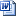 